piątek, 27 marca 2020Temat dnia: Jesteśmy twórcamiEdukacja polonistyczno - społecznaTemat: Jaki?, jaka?, jakie?- zabawy z przymiotnikiem. (zapisz w zeszycie)Zadanie 1:Do podanych rzeczowników podaj (ustnie) jak najwięcej określeń wskazujących na kształt, kolor, wielkość, materiał, przeznaczenie, czyli odpowiadających na pytania jaki?, jaka?, jakie? Zapisz te rzeczowniki w zeszycie.książka, okno, drzewo, zegar, klasa, piórnik, piłkaZadanie 2:Wybierz dwa wyrazy z zadania 1 i ułóż jak najwięcej mówiących o nich zdań.Np. Koło szkoły rośnie młode drzewo. Jest wysokie i smukłe. Jego korona jest obecnie różowa.Proszę o przesłanie zdjęcia wykonanego zadania.Zadanie 3:Ćwiczenia polonistyczno – społeczne s.42 i 43.Edukacja muzycznaTemat: Poznajemy klarnet.  KLARNET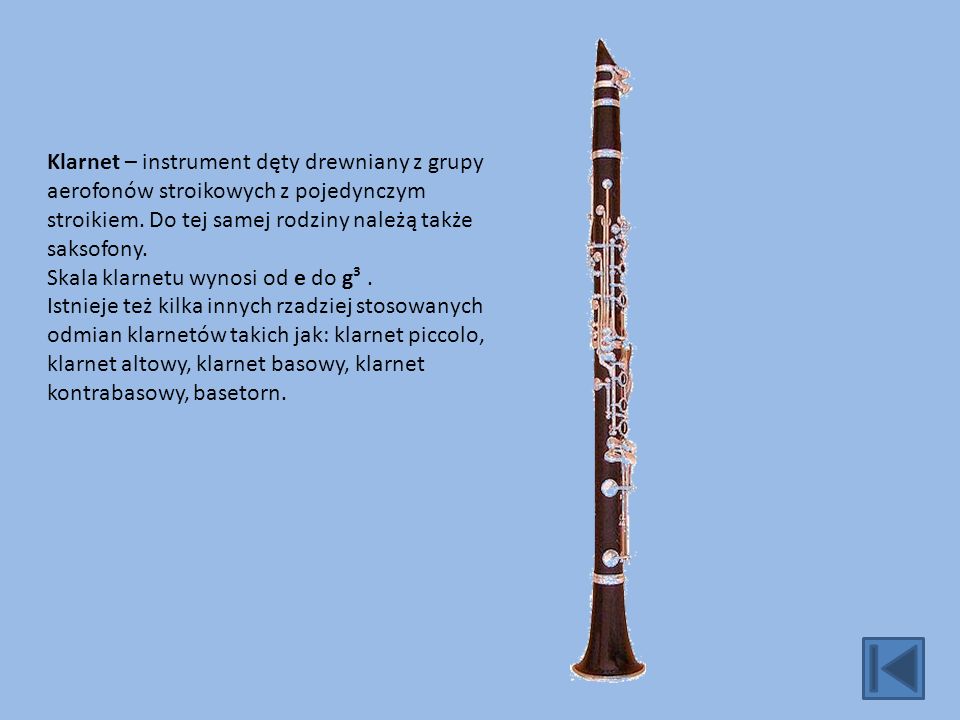 Posłuchaj dźwięków klarnetu: https://youtu.be/MWgzA-g8YkUOsoba grająca na klarnecie to klarnecista.Zadanie:Karty muzyczne ćw.1 s. 22